Name of Journal: World Journal of GastroenterologyManuscript NO: 49148Manuscript Type: ORIGINAL ARTICLEBasic StudyCircular RNA PIP5K1A promotes colon cancer development through inhibiting miR-1273aZhang Q et al. circPIP5K1A’s oncogenic role in colon cancerQu Zhang, Chi Zhang, Jian-Xin Ma, Hui Ren, Yu Sun, Jiao-Zhen XuQu Zhang, Jiao-Zhen Xu, Department of Radiotherapy Center, Hubei Cancer Hospital, Wuhan 430079, Hubei Province, ChinaChi Zhang, Department of Radiation Oncology, The First Affiliated Hospital of Nanjing Medical University/Jiangsu Province Hospital, Nanjing 210029, Jiangsu Province, ChinaJian-Xin Ma, Department of Oncology, Lianyungang Municipal Oriental Hospital, Lianyungang 222042, Jiangsu Province, China Hui Ren, Department of Chest Medicine, Hubei Cancer Hospital, Wuhan 430079, Hubei Province, ChinaYu Sun, Department of Radiation Oncology, Wanbei Coal-Electricity Group General Hospital, Suzhou 234000, Anhui Province, ChinaORCID number: Qu Zhang (0000-0002-9295-4690); Chi Zhang (0000-0002-2639-7179); Jian-Xin Ma (0000-0003-2117-706X); Hui Ren (0000-0001-6806-0948); Yu Sun (0000-0001-6328-4766); Jiao-Zhen Xu (0000-0001-7157-1968).Author contributions: Zhang Q performed the majority of experiments; Ma JX analyzed the data; Zhang C and Sun Y performed the molecular investigations; Xu JZ designed and coordinated the research; Ren H wrote the paper.Supported by the National Natural Science Foundation of China, No. 81703028; and Hubei Cancer Hospital, No. 20162017B01.Institutional review board statement: This study was reviewed and approved by the Hubei Cancer Hospital Ethics Committee.Conflict-of-interest statement: The authors declare no conflict of interest.Data sharing statement: No additional data are available.Open-Access: This article is an open-access article was selected by an in-house editor and fully peer-reviewed by external reviewers. It is distributed in accordance with the Creative Commons Attribution Non Commercial (CC BY-NC 4.0) license, which permits others to distribute, remix, adapt, build upon this work non-commercially, and license their derivative works on different terms, provided the original work is properly cited and the use is non-commercial. See: http://creativecommons.org/licenses/by-nc/4.0/Manuscript source: Unsolicited manuscriptCorresponding author: Jiao-Zhen Xu, MSc, Attending Doctor, Department of Radiotherapy Center, Hubei Cancer Hospital, No. 116 Zhuodaoquan South Road, Hongshan District, Wuhan 430079, Hubei Province, China. fuposhuic51@163.comTelephone: +86-27-190077000Fax: +86-27-6003200Received: May 16, 2019Peer-review started: May 16, 2019First decision: June 16, 2019Revised: July 11, 2019Accepted: July 19, 2019 Article in press:Published online:AbstractBACKGROUNDCircular RNAs (circRNAs) are considered to be highly stable due to the closed structure, which are predominately correlated with the development and progression of a wide variety of cancers. Colon cancer is one of the most common malignancies world. A recent study demonstrated upregulated expression of circPIP5K1A in non-small cell lung cancer. However, few studies have investigated the relationship between circ_0014130 level and colon cancer. Therefore, elucidati the underlying mechanism of circPIP5K1A’s role may help  novel diagnostic and therapeutic target for colon cancer.AIM To investigate the status of circPIP5K1A in colon cancers and its effects on modulation of cancer development.METHODSThe expression level of circPIP5K1A in tissue and serum samples from colon cancer patients, as well as human colonic cancer cell lines was detected by real-time quantitative reverse transcription-polymerase chain reaction. Follow transfection of specifically synthesized siRNA into colon cell lines, we used Hoechst staining assay to measure the ratio of cell death in absence of circPIP5K1A. Moreover, we also used Transwell assay to assess the migratory function of colon cells overexpress circPIP5K1A. Additionally, we employed a series of bioinformatics prediction programs to predict the potential circPIP5K1Atargeted miRNAs and mRNAs. iR-1273a vector was constructed, and then transfected with or without circPIP5K1A vector into colon cancer cells. Afterwards, the expression of activator protein 1 (AP-1), interferon regulating factor 4 (IRF-4), caudal type homeobox 2 (CDX-2), and zinc finger of the cerebellum 1 (Zic-1) was detected by western blotting.RESULTSCircPIP5K1A was significantly upregulated in colon cancer tissue relative to their adjacent normal tissues. Knockdown circPIP5K1A in colon cancer cells impaired cell viability and suppressed cell invasion and migration, while enforced expression of circPIP5K1A exhibited the opposite effects on cell migration. Bioinformatics prediction program predicted that the association of circPIP5K1A with miR-1273a, as well as AP-1, IRF-4, CDX-2, and Zic-1. Subsequent studies showed that overexpression of circPIP5K1A augmented the expression of AP-1 but attenuated the expression of IRF-4, CDX-2, and Zic-1. Reciprocally, overexpression of miR-1273a abrogated the oncogenic function of circPIP5K1A in colon cancers.CONCLUSION Overall, our data demonstrate the oncogenic role of circPIP5K1A-miR-1273a axis in regulation of colon cancer development, which provide a novel insight  colon cancer pathogenesis.Key words: Circular RNA PIP5K1A; miR-1273a; Cell death; Cell migration; Colon cancer© The Author(s) 2019. Published by Baishideng Publishing Group Inc. All rights reserved.Core tip: We  circular RNA PIP5K1A (circPIP5K1A) was selectively upregulated in colon cancer. Through sponging miR-1273a, circPIP5K1A promoted cell survival and enhanced the invasive and migratory function of colon cancer cells, eventually exacerbating malignant transformation.Zhang Q, Zhang C, Ma JX, Ren H, Sun Y, Xu JZ. Circular RNA PIP5K1A promotes colon cancer development through inhibiting miR-1273a. World J Gastroenterol 2019; In pressIntroduction As the third most common malignant disease, colon cancer is the leading cause of mortality[1]. To date, conventional and effective therapeutic methods for colon cancer include surgery, adjuvant radiation therapy or chemotherapy, and molecular targeted therapy[2]. Despite the improvements in diagnosis and treatments, poor survival and unsatisfactory prognosis remain an issue due to delayed diagnosis and adverse drug effects[2]. Therefore, investigation of novel diagnostic and therapeutic methods, as well as the underlying molecular mechanism of colon cancer is required.Accumulating studies show that the roles of noncoding RNAs such as circular RNAs (circRNAs) and microRNAs (miRNAs) are predominately correlated with the development and progression of a wide variety of cancers[3]. CircRNAs, one class of noncoding RNA with covalent closed loops, are widely spread in eukaryotes and formed by back-splicing without 3’- and 5’-ends[4]. CircRNAs are considered to be highly stable due to the closed structure, which  scholars  whether can be used as novel biomarkers in many diseases[5].  have identified possible functions of circRNAs[6] including miRNA sponges[7], regulat gene transcription and splicing[8], and forming RNA-protein complexes[9]. It  widely acknowledged that some circRNAs may participate in disease progression by interfering with miRNA, thereby influencing target gene expression[10]. Remarkably, the prevalence of high-throughput sequencing technologies make diverse bioinformatics analyses available, and more studies have revealed dysregulated expression of circRNAs in many cancers including laryngeal cancer[11], hepatocellular carcinoma[12], gastric cancer[13], gliomas[14], and esophageal cancer[15]. revious study demonstrated that circ_001988 is downregulated in colon cancer, and may be a novel diagnostic biomarker in colon cancer[16]. Another study  that circ_000984 induces cell growth and metastasis in colon cancer[17]. A recent study demonstrated upregulated expression of circ_0014130 in non-small cell lung cancer[18]. However, few studies have investigated the relationship between circ_0014130 level and colon cancer. Based on circBase database (http://www.circbase.org/), hsa_circ_0014130 is located at chr1:151206672-151212515 and the corresponding gene symbol is PIP5K1A. Thus, we hsa_circ_0014130 as circPIP5K1A. Here we found that circPIP5K1A was selectively upregulated in cancerous tissues from patients with colon cancer, which in turn suppressed cell death and augmented cancer cell invasion and migration. Through sponging miR-1273a, circPIP5K1A augmented the expression of factor activator protein 1 (AP-1) but attenuated the expression of interferon regulating factor 4 (IRF-4), caudal type homeobox 2 (CDX-2), and zinc finger of the cerebellum 1 (Zic-1), which are crucial for tumorigenesis.Materials and MethodsClinical sample collectionThis study obtained ethical approval from the ethics committee of Hubei Cancer Hospital. paired tumor samples and adjacent normal samples were collected from colon cancer patients in our hospital. The specimens were confirmed by hematoxylin and eosin staining and stored in RNAlater. Written informed consent from all participants. Cell cultureHuman keratinocyte line HaCaT, normal human colon epithelial cell line HCoEpiC, human colon cancer cell lines HCT-116, SW620, SW480, and COLO320DM, as well as human gastric cancer cell line HGC-27, human esophageal cancer cell line TE-10, human lung cancer cell line A549, and human hepatoma cell line HepG2 were obtained from Obio Technology Co., Ltd. The cells were maintained in DMEM (Gibco, Carlsbad, CA, United States) containing 10% fetal bovine serum (FBS Gibco) with standard incubation conditions (5% CO2 and 37 °C). Cell transfectionThe synthesis of three small interfering RNAs (siRNAs) and relative si-NC for circPIP5K1A, as well as the construction of overexpressing circPIP5K1A vector and overexpressing miR-1273a vector were performed by Biosyntech Co., Ltd (Suzhou, China). The siRNA or overexpressing vector was transfected into COLO320DM cells by Lipofectamine 2000 (Invitrogen, Gaithersburg, MD, United States). Silence or overexpression effect was detected by real-time quantitative polymerase chain reaction (RT-qPCR) 48 h after transfection. The most effective siRNA was used for  experiments.RT-qPCR and RNase R treatmentTotal RNA was obtained by Trizol (Invitrogen) according to manufacturers instruction. RNA concentration and purity were measured  UV spectrophotometer (BD, Franklin Lakes, NJ, United States), and RNA with A260/A280 ratios of 1.8-2.0 was considered high-quality RNA without protein and DNA contamination. Then high-quality RNA was reverse transcribed into complementary DNA with a Reverse Transcription Kit (TaKaRa, Dalian, China). PCR amplification was performed by a SYBR Premix Ex Taq TM II (Takara). The primers sequences are listed in Table 1. The PCR program was: 95 °C for 3 min, 40 cycles of 95 °C for 10 s and 59 °C for 20 s, using the ABI Stepone plus Real-time PCR system (Applied Biosystems, Foster City, CA, United States). Glyceraldehyde-3-phosphate dehydrogenase (GAPDH) and U6 served as internal control  measuring circPIP5K1A and PIP5K1A levels. Data were analyzed with 2-ΔΔCt method. To identify the cyclic structure of circPIP5K1A, RNA was treated with or without RNase R at 37 °C for 15 min, purified by phenol–chloroform extraction, and then subjected to RT-qPCR. Predicting potential molecules bound to circPIP5K1AThe potential miRNAs and mRNAs bound to the promoter regions of circPIP5K1A were predicted, and then the potential miRNAs and mRNAs bound to circPIP5K1A sequence were further predicted using RegRNA2.0 (http://www.regrna.mbc.nctu.edu.tw/).Cell apoptosis assayHoechst staining kit (Beyotime Institute of Biotechnology, Shanghai, China) was used to evaluate cell apoptosis. Cells treated with circPIP5K1A siRNA were collected and fixed in 4% paraformaldehyde, followed by staining with Hoechst 33258 as manufacturer's instructions. The apoptotic cells were calculated by fluorescence microscope. Cell migration assayTranswell inserts (Corning, New York, NY, United States) w used to detect cell migration ability. First, the cells transfected with circPIP5K1A siRNA or overexpressing circPIP5K1A vector were plated onto the upper chamber containing medium. Meanwhile, DMEM with 10% FBS was added to the bottom chamber for 48 h. Next, the cells in the bottom chamber insert w treated with 4,6-diamidino-2-phenylindole for 5 min. The number of migrated cells was calculated  an inverted microscope (Olympus, Japan).Western blottingCOLO320DM cells were transfected with overexpressing circPIP5K1A vector, overexpressing miR-1273a vector, or the combination of overexpressing circPIP5K1A vector and overexpressing miR-1273a vector. The cells with various treatments were collected, and then lysed by RIPA lysis buffer (Gibco) supplemented with phenylmethanesulfonyl fluoride (1 mM Sigma). Protein was extracted by centrifugation and detected by the BCA kit (Shanghai Sangon Biotech Co., Ltd, China). rotein sample was separated on SDS-PAGE gel, and transferred to polyvinylidene fluoride membranes, followed by  5% nonfat milk for 1 h. Next, the membrane was probed with primary antibodies  transcription factor AP-1, IRF-4, CDX-2, Zic1, or GAPDH (1:1000 Abcam, Cambridge, MA, United States), followed by incubation with second antibody (1:1000 Beyotime) for 2 h at room temperature, respectively. , enhanced chemiluminescence (Millipore, United States) was used to detect the protein levels.Statistical analysisStatistical analysis was conducted using SPSS Statistics software 22.0 (Chicago, IL, United States). Data presented as mean ± SD and analyzed by one-way followpost-hoc ttest. aP < 0.05 was considered statistically significant.ResultsCircPIP5K1A is selectively upregulated in colon cancerTo assess the status of circPIP5K1A in colon cancer development, we employed RT-qPCR assay to detect the mRNA level of CircPIP5K1A in clinical samples. As shown in Figure 1A, circPIP5K1A was upregulated in colon cancer tissues relative to their adjacent normal tissues. Similar results were detected in in several human cancer cell lines including SW480, SW620, HCT-116, COLO320DM, HGC-27, TE-10, HepG2, and A549M, while the mRNA level of circPIP5K1A in normal cell line HCoEpiC and HaCaT was undetectable (Figure 1B). Moreover, we also found that cell over-confluence led to conspicuously inhibited circPIP5K1A expression (Figure 1C), which suggested that circPIP5K1A was involved in colon cancer development. CircPIP5K1A knockdown induces cell death To investigate the role of circPIP5K1A in colon cancer progression, we transfected circPIP5K1A-targeted siRNA1, 2 and 3 into COLO320DM cells  expressed highest level of circPIP5K1A among cancer cell lines. Our data revealed that the expression of circPIP5K1A was dramatically suppressed in the cells transfected with circPIP5K1A-targeted siRNA compared with cells transfected with scramble siRNA. Moreover, the downregulation of circPIP5K1A by siRNA was resistant to RNase R digestion (bP < 0.01, Figure 2A). Conversely, circPIP5K1A-targeted siRNA hardly affected the endogenous expression of PIP5K1A (Figure 2B), which confirmed the specificity of circPIP5K1A-targeted siRNA. Notably, we found absence of circPIP5K1A resulted in obviously increased cell death compared with cell transfected with scramble siRNA (Figure 2C). CircPIP5K1A increase cancer cell invasion and migration To determine whether circPIP5K1A can regulate cancer migration, we utilized Transwell assay and found tha enforced expression of circPIP5K1A significantly augmented cell invasion and migration relative to ock cells. Reciprocally, silenc of endogenous circPIP5K1A exhibited opposite effects on cell migration (Figure 3). Taken together, our data demonstrate that upregulation of circPIP5K1A promotes cell viability and migration.CircPIP5K1A and miR-1273a act antagonistically on modulation of oncogene expression To investigate the molecular function of circPIP5K1A in colon cancer development, we used RegRNA to predict circPIP5K1A-associated RNAs. The highest score of RNAs were miR-1273a as well as traditional mRNAs such as AP-1, IRF-4, CDX-2, and Zic-1 (Figure 4A). Further study revealed that overexpression of circPIP5K1A significantly upregulated both the mRNA and protein level of AP-1, while attenuat the expression of IRF-4, CDX-2, and Zic-1 (Figure 4B and C). Conversely, overexpression of miR-1273a obviously alleviated circPIP5K1A-mediated suppression of IRF-4, CDX-2 and Zic-1 expression (Figure 4B and C). DiscussionOur present study  circPIP5K1A was significantly upregulated in colon cancer tissue and cell lines. Silenc of circPIP5K1A in COLO320DM cells induced cell death and suppressed cell migration. Moreover, bioinformatics predicted that circPIP5K1A could bind to miR-1273a as well as AP-1, IRF-4, CDX-2, and Zic-1. Overexpression of circPIP5K1A augmented AP-1 expression but attenuated the expression of IRF-4, CDX-2, and Zic-1, while expression of miR-1273a inhibited the oncogenic role of circPIP5K1A in progression of colon cancer development. Accumulating studies have identified circRNAs as novel biomarkers in cancer diagnosis due to the differential expression between normal and tumor tissues. For example, hsa_circ_0000520 level is increased in gastric cancer tissues and cells, which negatively related to TNM stage, indicating that circ_0000520 may be a novel biomarker in gastric cancer[19]. Circ_0001649 reported negatively correlated with colorectal cancer pathological differentiation, and is considered a new biomarker for diagnosis of colorectal cancer[20]. A recent study reported the upregulation of hsa_circ_0014130 (circPIP5K1A) in non-small cell lung cancer, and it is considered a potential biomarker in non-small cell lung cancer[18]. In this study, we circPIP5K1A selectively upregulated in colon cancer tissues and cells. It is wellknown that circRNAs are involved in various cellular biological processes and exert important regulatory role in multiple cancer. revious study demonstrated that hsa_circ_0001649 exert tumorsuppressive effect by inducing cell apoptosis, as well as inhibiting cell proliferation and migration in cholangiocarcinoma cells[21]. In addition, it  reported that downregulation of circARHGAP26 inhibits cell proliferation and promotes cells apoptosis, indicating that circARHGAP26 may have tumorpromoting effect[22]. Here we found that circPIP5K1A elicited stimulatory effects on cell proliferation and migration. These findings that circPIP5K1A might contribute to the development of colon cancer. Similarly to, the main role of circRNAs is decrease miRNA abundance by sponging miRNA in the cytoplasm, and then affect the expression of related genes. For example, hsa_circ_001564 knockdown suppresses osteosarcoma progression by acting as miRNA sponge[23]. In this study, miR-1273a, AP-1, IRF-4, CDX-2, and Zic-1 were predicted to bind to circPIP5K1A. AP-1, encoding transcription factor AP-1, plays a pivotal role in tumorigenesis[24]. In cancers, AP-1 activity is increased, and inhibiting AP-1 activity can block cell proliferation and invasion[24]. revious study reported that inhibition of AP-1 signaling may be a therapeutic target for colon cancer[25]. IRF-4, as a member of the interferon regulating factor family of transcription factors, is considered  oncogene in lymphoid malignancy and multiple myeloma[26]. Notably, recent studies have demonstrated that IRF-4 is a tumor suppressor in breast cancer[27] and lung cancer[28]. The homeodomain transcription factor CDX-2 has been investigated in colon cancer by many studies which have suggested that CDX-2 loss is associated with poor prognosis of colon cancer[29-32]. Zic-1 is a member of zinc finger of the cerebellum family which encode zinc-finger transcription factors[33]. In colorectal cancer, Zic-1 is downregulated and considered a tumor inhibitor[34]. Consistent with these studies, circPIP5K1A overexpression upregulated the expression of AP-1, as well as downregulated the expression of IRF-4, CDX-2, and Zic-1. Notably, miR-1273a overexpression rescued the effect of circPIP5K1A on the expression of AP-1, IRF-4, CDX-2, and Zic-1 in colon cancer cells. Thus, we speculate that miR-1273a may inhibit the regulatory role of circPIP5K1A in colon cancer cells. However, the relationship  circPIP5K1A and miR-1273a should be investigated in further stud. In conclusion, our data demonstrate that circPIP5K1A is selectively increased in colon cancer and exert oncogenic effect on tumorigenesis, which may be regulated by miR-1273a. ARTICLE HIGHLIGHTSResearch backgroundCircular RNAs (circRNAs) are considered to be highly stable due to the closed structure, which are predominately correlated with the development and progression of a wide variety of cancers. A recent study demonstrated upregulated expression of circPIP5K1A in non-small cell lung cancer. However, few studies have investigated the relationship between circ_0014130 level and colon cancer.  Therefore, elucidati the underlying mechanism of circPIP5K1A’s role may help  novel diagnostic and therapeutic target for colon cancer.Research motivationIt is necessary to explore whether circPIP5K1A regulates miR-1273a to affect cell death, cell invasion and migration in colon cancer. Recent studies have demonstrated circPIP5K1A exert oncogenic role in non-small cell lung cancer, which  a good lead for further stud regarding the mechanism of circPIP5K1A regulation during colon cancer development. Research objectivesIn this study, we the expression level of circPIP5K1A in clinical tumor samples and colon cancer cells, and then investigate the effects of circPIP5K1A on colon cell apoptosis and migration in vitro by gain- and loss-of–function approaches. Moreover, we explore whether circPIP5K1A promotes colon cancer development through sponging miR-1273a. Our study provides significant insights into the mechanism of circPIP5K1A during colon cancer development that may contribute to the future design of more effective therapies.Research methodsFirst, circPIP5K1A level was detected in colon cancer tissue and cell lines by RT-qPCR assay. Then gene transfection or silencing were conducted to construct stablyexpressed or depleted cell lines to complete  functional studies. A series of in vitro experiments, such as cell apoptosis assay and Transwell assays, were performed to explore the effects of circPIP5K1A on cell apoptosis, invasion and migration. The potential miRNAs and mRNAs bound to the promoter regions of circPIP5K1A were predicted, and then the potential miRNAs and mRNAs bound to circPIP5K1A sequence were further predicted using RegRNA2.0. MiR-1273a vector was constructed, and then transfected with or without circPIP5K1A vector into colon cancer cells.  the expression of AP-1, IRF-4, CDX-2, and Zic-1 was detected by western blotting. Research resultsCircPIP5K1A was significantly upregulated in colon cancer tissue relative to their adjacent normal tissues. The results of in vitro experiments showed a positive role of circPIP5K1A in proliferation, invasion and migration of colon cancer. Bioinformatics prediction program predicted that the association of circPIP5K1A with miR-1273a, as well as AP-1, IRF-4, CDX-2, and Zic-1. Further study revealed that overexpression of circPIP5K1A significantly upregulated both the mRNA and protein level of AP-1, while attenuat the expression of IRF-4, CDX-2, and Zic-1. Conversely, overexpression of miR-1273a alleviated circPIP5K1A-mediated suppression of IRF-4, CDX-2 and Zic-1 expression. Research conclusionsIn conclusion, circPIP5K1A is selectively increased in colon cancer, and circPIP5K1A plays a positive role in colon cancer cell proliferation, invasion and migration. In addition, overexpression of circPIP5K1A augmented AP-1 expression but attenuated the expression of IRF-4, CDX-2, and Zic-1, while expression of miR-1273a inhibited the oncogenic role of circPIP5K1A in progression of colon cancer development.Research perspectivesOur study illuminates the role and molecular mechanism of circPIP5K1A in the regulation of colon cancer development, and demonstrates the oncogenic role of circPIP5K1A-miR-1273a axis in regulat colon cancer development. The findings of study provide novel insight  colon cancer pathogenesis.REFERENCES1 Siegel RL, Miller KD, Jemal A. Cancer statistics, 2019. CA Cancer J Clin 2019; 69: 7-34 [PMID: 30620402 DOI: 10.3322/caac.21551]2 Muro K. Systemic chemotherapy for metastatic colorectal cancer -Japanese Society for Cancer of the Colon and Rectum (JSCCR) Guidelines 2016 for treatment of colorectal cancer. Nihon Shokakibyo Gakkai Zasshi 2017; 114: 1217-1223 [PMID: 28679979 DOI: 10.11405/nisshoshi.114.1217]3 Zhang Z, Xie Q, He D, Ling Y, Li Y, Li J, Zhang H. Circular RNA: New star, new hope in cancer. BMC Cancer 2018; 18: 834 [PMID: 30126353 DOI: 10.1186/s12885-018-4689-7]4 Guo JU, Agarwal V, Guo H, Bartel DP. Expanded identification and characterization of mammalian circular RNAs. Genome Biol 2014; 15: 409 [PMID: 25070500 DOI: 10.1186/s13059-014-0409-z]5 Meng S, Zhou H, Feng Z, Xu Z, Tang Y, Li P, Wu M. CircRNA: Functions and properties of a novel potential biomarker for cancer. Mol Cancer 2017; 16: 94 [PMID: 28535767 DOI: 10.1186/s12943-017-0663-2]6 Chen LL. The biogenesis and emerging roles of circular RNAs. Nat Rev Mol Cell Biol 2016; 17: 205-211 [PMID: 26908011 DOI: 10.1038/nrm.2015.32]7 Memczak S, Jens M, Elefsinioti A, Torti F, Krueger J, Rybak A, Maier L, Mackowiak SD, Gregersen LH, Munschauer M, Loewer A, Ziebold U, Landthaler M, Kocks C, le Noble F, Rajewsky N. Circular RNAs are a large class of animal RNAs with regulatory potency. Nature 2013; 495: 333-338 [PMID: 23446348 DOI: 10.1038/nature11928]8 Zhang Y, Zhang XO, Chen T, Xiang JF, Yin QF, Xing YH, Zhu S, Yang L, Chen LL. Circular intronic long noncoding RNAs. Mol Cell 2013; 51: 792-806 [PMID: 24035497 DOI: 10.1016/j.molcel.2013.08.017]9 Jeck WR, Sorrentino JA, Wang K, Slevin MK, Burd CE, Liu J, Marzluff WF, Sharpless NE. Circular RNAs are abundant, conserved, and associated with ALU repeats. RNA 2013; 19: 141-157 [PMID: 23249747 DOI: 10.1261/rna.035667.112]10 Wang Y, Mo Y, Gong Z, Yang X, Yang M, Zhang S, Xiong F, Xiang B, Zhou M, Liao Q, Zhang W, Li X, Li X, Li Y, Li G, Zeng Z, Xiong W. Circular RNAs in human cancer. Mol Cancer 2017; 16: 25 [PMID: 28143578 DOI: 10.1186/s12943-017-0598-7]11 Xuan L, Qu L, Zhou H, Wang P, Yu H, Wu T, Wang X, Li Q, Tian L, Liu M, Sun Y. Circular RNA: A novel biomarker for progressive laryngeal cancer. Am J Transl Res 2016; 8: 932-939 [PMID: 27158380 DOI: 10.3892/mmr.2016.5048]12 Hu J, Li P, Song Y, Ge YX, Meng XM, Huang C, Li J, Xu T. Progress and prospects of circular RNAs in Hepatocellular carcinoma: Novel insights into their function. J Cell Physiol 2018; 233: 4408-4422 [PMID: 28833094 DOI: 10.1002/jcp.26154]13 Shao Y, Li J, Lu R, Li T, Yang Y, Xiao B, Guo J. Global circular RNA expression profile of human gastric cancer and its clinical significance. Cancer Med 2017; 6: 1173-1180 [PMID: 28544609 DOI: 10.1002/cam4.1055]14 Song X, Zhang N, Han P, Moon BS, Lai RK, Wang K, Lu W. Circular RNA profile in gliomas revealed by identification tool UROBORUS. Nucleic Acids Res 2016; 44: e87 [PMID: 26873924 DOI: 10.1093/nar/gkw075]15 Su H, Lin F, Deng X, Shen L, Fang Y, Fei Z, Zhao L, Zhang X, Pan H, Xie D, Jin X, Xie C. Profiling and bioinformatics analyses reveal differential circular RNA expression in radioresistant esophageal cancer cells. J Transl Med 2016; 14: 225 [PMID: 27465405 DOI: 10.1186/s12967-016-0977-7]16 Wang X, Zhang Y, Huang L, Zhang J, Pan F, Li B, Yan Y, Jia B, Liu H, Li S, Zheng W. Decreased expression of hsa_circ_001988 in colorectal cancer and its clinical significances. Int J Clin Exp Pathol 2015; 8: 16020-16025 [PMID: 26884878]17 Xu XW, Zheng BA, Hu ZM, Qian ZY, Huang CJ, Liu XQ, Wu WD. Circular RNA hsa_circ_000984 promotes colon cancer growth and metastasis by sponging miR-106b. Oncotarget 2017; 8: 91674-91683 [PMID: 29207676 DOI: 10.18632/oncotarget.21748]18 Zhang S, Zeng X, Ding T, Guo L, Li Y, Ou S, Yuan H. Microarray profile of circular RNAs identifies hsa_circ_0014130 as a new circular RNA biomarker in non-small cell lung cancer. Sci Rep 2018; 8: 2878 [PMID: 29440731 DOI: 10.1038/s41598-018-21300-5]19 Sun H, Tang W, Rong D, Jin H, Fu K, Zhang W, Liu Z, Cao H, Cao X. Hsa_circ_0000520, a potential new circular RNA biomarker, is involved in gastric carcinoma. Cancer Biomark 2018; 21: 299-306 [PMID: 29103021 DOI: 10.3233/CBM-170379]20 Ji W, Qiu C, Wang M, Mao N, Wu S, Dai Y. Hsa_circ_0001649: A circular RNA and potential novel biomarker for colorectal cancer. Biochem Biophys Res Commun 2018; 497: 122-126 [PMID: 29421663 DOI: 10.1016/j.bbrc.2018.02.036]21 Xu Y, Yao Y, Zhong X, Leng K, Qin W, Qu L, Cui Y, Jiang X. Downregulated circular RNA hsa_circ_0001649 regulates proliferation, migration and invasion in cholangiocarcinoma cells. Biochem Biophys Res Commun 2018; 496: 455-461 [PMID: 29337065 DOI: 10.1016/j.bbrc.2018.01.077]22 Wangxia LV, Fang Y, Liu Y, Zhao Y, Shi Z, Zhong H. Circular RNA ARHGAP26 is over-expressed and its downregulation inhibits cell proliferation and promotes cell apoptosis in gastric cancer cells. Saudi J Gastroenterol 2019; 25: 119-125 [PMID: 30719998 DOI: 10.4103/sjg.SJG_283_18]23 Song YZ, Li JF. Circular RNA hsa_circ_0001564 regulates osteosarcoma proliferation and apoptosis by acting miRNA sponge. Biochem Biophys Res Commun 2018; 495: 2369-2375 [PMID: 29229385 DOI: 10.1016/j.bbrc.2017.12.050]24 Matthews CP, Colburn NH, Young MR. AP-1 a target for cancer prevention. Curr Cancer Drug Targets 2007; 7: 317-324 [PMID: 17979626 DOI: 10.2174/156800907780809723]25 Vaiopoulos AG, Papachroni KK, Papavassiliou AG. Colon carcinogenesis: Learning from NF-kappaB and AP-1. Int J Biochem Cell Biol 2010; 42: 1061-1065 [PMID: 20348011 DOI: 10.1016/j.biocel.2010.03.018]26 Gualco G, Weiss LM, Bacchi CE. MUM1/IRF4: A Review. Appl Immunohistochem Mol Morphol 2010; 18: 301-310 [PMID: 20182347 DOI: 10.1097/PAI.0b013e3181cf1126]27 Heimes AS, Madjar K, Edlund K, Battista MJ, Almstedt K, Gebhard S, Foersch S, Rahnenführer J, Brenner W, Hasenburg A, Hengstler JG, Schmidt M. Prognostic significance of interferon regulating factor 4 (IRF4) in node-negative breast cancer. J Cancer Res Clin Oncol 2017; 143: 1123-1131 [PMID: 28251349 DOI: 10.1007/s00432-017-2377-7]28 Wu YY, Hwang YT, Perng WC, Chian CF, Ho CL, Lee SC, Chang H, Terng HJ, Chao TY. CPEB4 and IRF4 expression in peripheral mononuclear cells are potential prognostic factors for advanced lung cancer. J Formos Med Assoc 2017; 116: 114-122 [PMID: 27113098 DOI: 10.1016/j.jfma.2016.01.009]29 Mallo GV, Soubeyran P, Lissitzky JC, André F, Farnarier C, Marvaldi J, Dagorn JC, Iovanna JL. Expression of the Cdx1 and Cdx2 homeotic genes leads to reduced malignancy in colon cancer-derived cells. J Biol Chem 1998; 273: 14030-14036 [PMID: 9593754 DOI: 10.1074/jbc.273.22.14030]30 Hinoi T, Loda M, Fearon ER. Silencing of CDX2 expression in colon cancer via a dominant repression pathway. J Biol Chem 2003; 278: 44608-44616 [PMID: 12947088 DOI: 10.1074/jbc.M307435200]31 Hinkel I, Duluc I, Martin E, Guenot D, Freund JN, Gross I. Cdx2 controls expression of the protocadherin Mucdhl, an inhibitor of growth and β-catenin activity in colon cancer cells. Gastroenterology 2012; 142: 875-885.e3 [PMID: 22202456 DOI: 10.1053/j.gastro.2011.12.037]32 Olsen J, Eiholm S, Kirkeby LT, Espersen ML, Jess P, Gögenür I, Olsen J, Troelsen JT. CDX2 downregulation is associated with poor differentiation and MMR deficiency in colon cancer. Exp Mol Pathol 2016; 100: 59-66 [PMID: 26551082 DOI: 10.1016/j.yexmp.2015.11.009]33 Ali RG, Bellchambers HM, Arkell RM. Zinc fingers of the cerebellum (Zic): Transcription factors and co-factors. Int J Biochem Cell Biol 2012; 44: 2065-2068 [PMID: 22964024 DOI: 10.1016/j.biocel.2012.08.012]34 Gan L, Chen S, Zhong J, Wang X, Lam EK, Liu X, Zhang J, Zhou T, Yu J, Si J, Wang L, Jin H. ZIC1 is downregulated through promoter hypermethylation, and functions as a tumor suppressor gene in colorectal cancer. PLoS One 2011; 6: e16916 [PMID: 21347233 DOI: 10.1371/journal.pone.0016916]P-Reviewer: Bordonaro M, Christodoulou DK S-Editor: Yan JPL-Editor: Filipodia E-Editor:Specialty type: Gastroenterology and hepatology 
Country of origin: China 
Peer-review report classification
Grade A (Excellent): 0
Grade B (Very good): B
Grade C (Good): C
Grade D (Fair): 0
Grade E (Poor): 0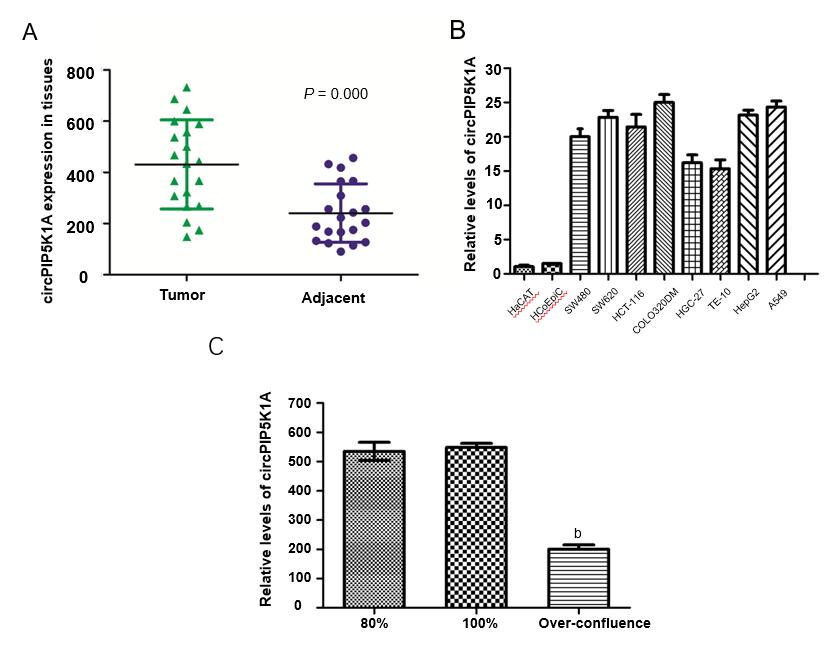 Figure 1 xpression of in colon cancer. A: RT-qPCR detection of circPIP5K1A expression in tumors and their adjacent normal tissues; B: The mRNA level of circPIP5K1A in various normal and cancer cell lines; C: The circPIP5K1A level in COLO320DM cells with different degrees of confluence. aP < 0.01 vs 80% or 100% group. Values are mean ± SD. circPIP5K1A: Circular RNA PIP5K1A.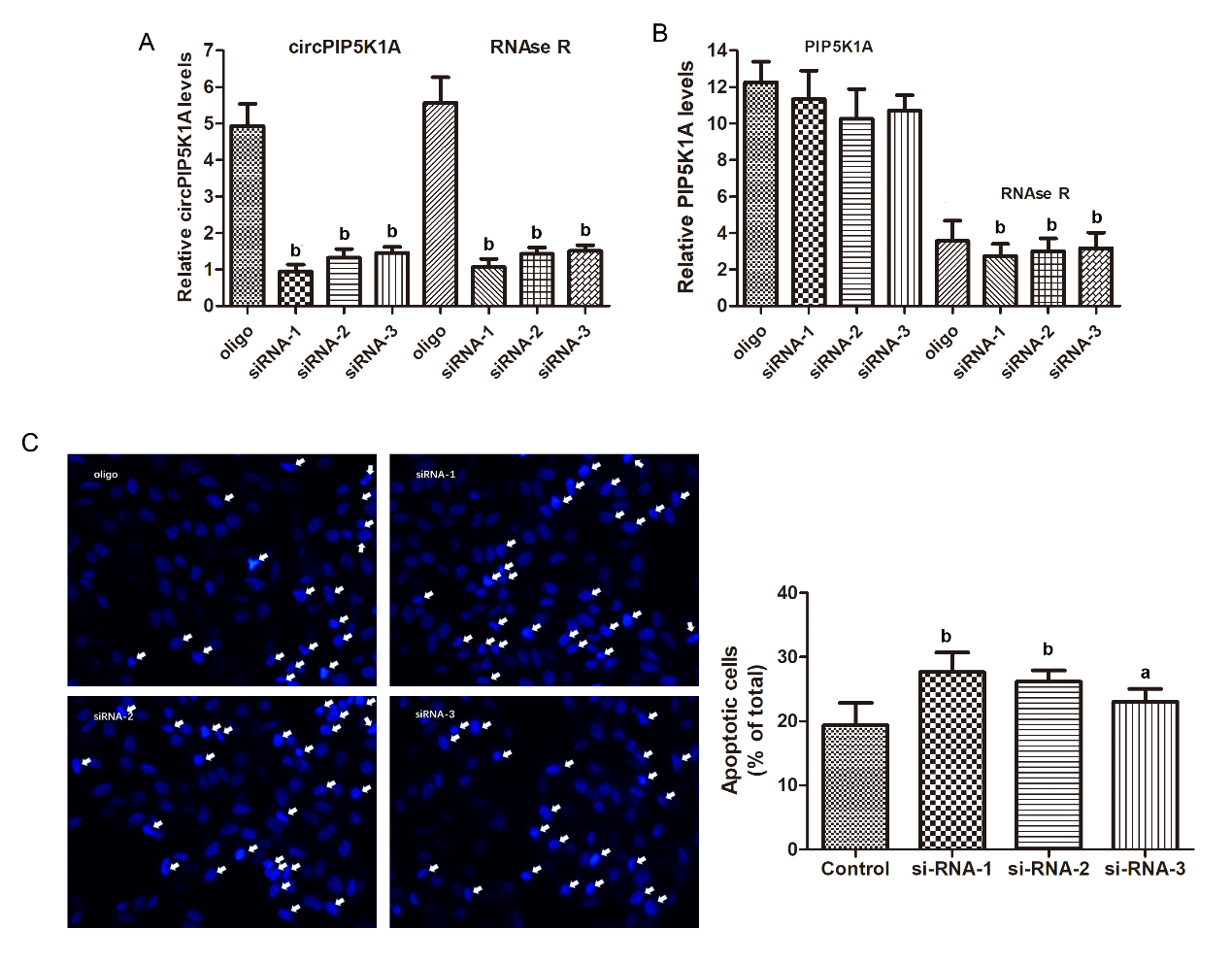 Figure 2 Silenc of promotes cell death. A: RT-qPCR detection of circular RNA PIP5K1A expression in COLO320DM cells transfected with siRNA1, siRNA2,  siRNA3 in presence of RNase R; B: RT-qPCR detection of PIP5K1A mRNA level in COLO320DM cells transfected with siRNA1, 2, and 3 in presence or absence of RNase R; C: Cell death rate in COLO320DM cells transfected with siRNA1, 2, 3 by Hoechst staining. aP < 0.05, bP < 0.01 vs oligo or control . Values are mean ± SD. circPIP5K1A: Circular RNA PIP5K1A; siRNA: Small interfering RNAs.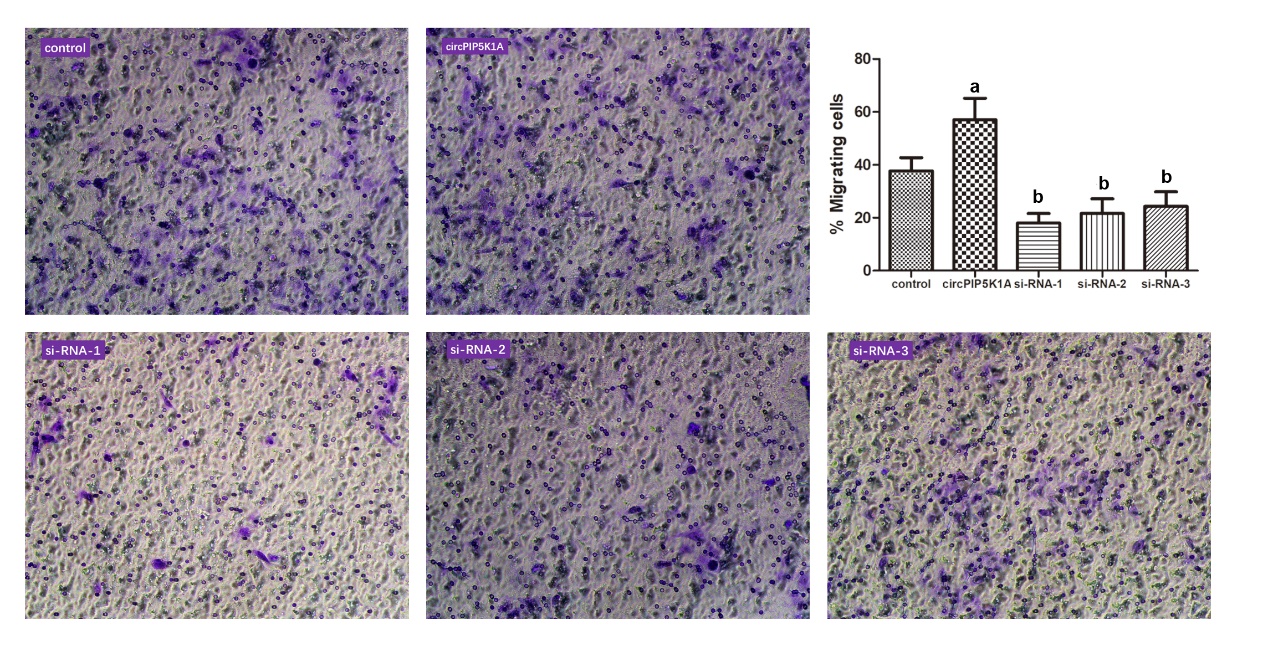 Figure 3 ole of in modulation of cell migration. The migratory function of COLO320DM cells transfected with  vector or siRNA1, siRNA2, siRNA3 w measured by Transwell assay. aP < 0.05, bP < 0.01 vs control group. Values are mean ± SD. circPIP5K1A: Circular RNA PIP5K1A; siRNA: Small interfering RNAs.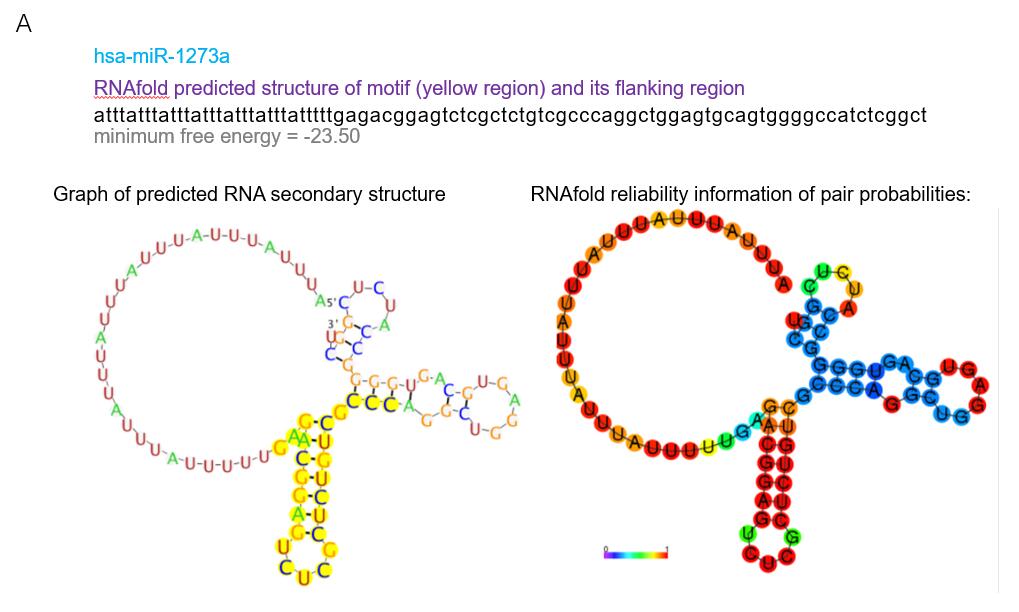 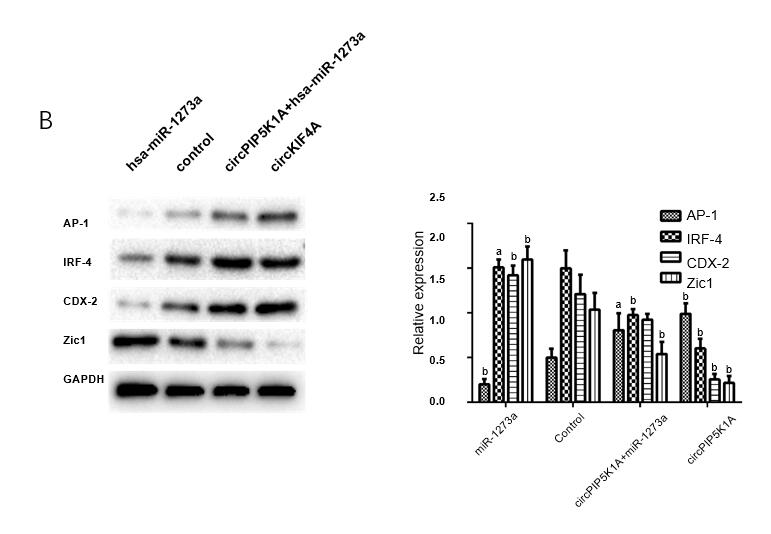 Figure 4 Effect of miR-1273a overexpression on upregulation. A: inding site of miR-1273a and circPIP5K1A; B: xpression of , , , and  in COLO320DM cells transfected with circPIP5K1A vector, miR-1273a vector, or co-transfection of circPIP5K1A vector and overexpressing miR-1273a vector, respectively, by western blotting. aP < 0.05, bP < 0.01 vs control group; cP < 0.05, dP < 0.01 vs circPIP5K1A group. Values are mean ± SD. circPIP5K1A: Circular RNA PIP5K1A; AP-1: Activator protein 1; IRF-4: Interferon regulating factor 4; CDX-2: Caudal type homeobox 2; Zic-1: Zinc finger of the cerebellum 1.Table 1 Primer used for RT-PCR and RNA RNAPrimers sequencescircPIP5K1AF: 5‘-AGATTCCCTAACCTCAACCAGA-3'R: 5‘-CGAATGTTCTTGCCACCTGC-3'PIP5K1AF: 5‘-CCTCATGCAAGATTTCTACGTGG-3'R: 5‘-GGCCGGATACCAAATAGCTCC-3'GAPDHF: 5‘-AGAAGGCTGGGGCTCATTTG-3'R: 5‘-AGGGGCCATCCACAGTCTTC-3'U6F: 5‘-AGGGGCCATCCACAGTCTTC-3'R: 5‘-AACGCTTCACGAATTTGCGT-3'circ-PIP5K1A siRNA-15'-UUCUUCUAAGGGAUUGGAGUU-3'circ-PIP5K1A siRNA-25'-UUCUAAGGGAUUGGAGUUGGU-3'circ-PIP5K1A siRNA-35'-UAAGGGAUUGGAGUUGGUCUU-3'Relative si-NC5'-AAUUCUCCGAACGUGUCACGU-3'